УТВЕРЖДАЮ                                                    Заведующий МБДОУ Детский сад №74З.Х. Хусаинова ______________                                                  «____»__________________20___г                                    ПЛАН РАБОТЫ, ПОСВЯЩЕННЫЙГОДУ ПЕДАГОГА И НАСТАВНИКА  В РОССИИПринят на педсовете 12.01.2023 г(Протокол № 2 от 12.01.2023) Уфа – 2023 г.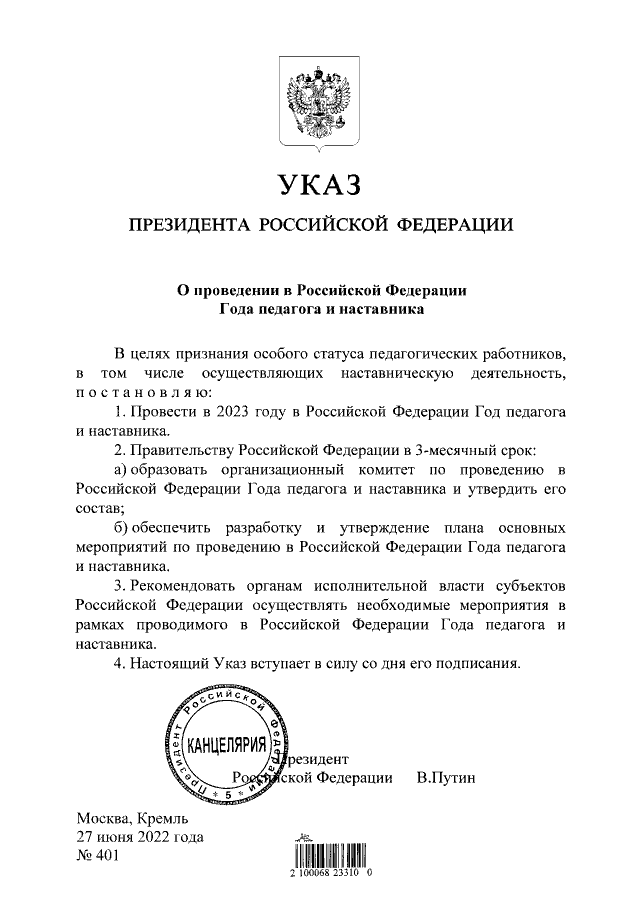 №п/пМероприятияДатаОтветственныйОтметка о выполненииРАБОТА С ПЕДАГОГАМИРАБОТА С ПЕДАГОГАМИРАБОТА С ПЕДАГОГАМИРАБОТА С ПЕДАГОГАМИРАБОТА С ПЕДАГОГАМИСоставление плана работы по году педагога и наставникаДекабрь 2022Старший воспитательОзнакомление с Указом Президента Российской Федерации об объявлении 2023 года «Годом педагога и наставника в России»ЯнварьСтарший воспитательРазмещение на сайте логотипа и плана мероприятий, посвященных году педагога и наставника России.ЯнварьСтарший воспитательОформление выставки методических материалов по проведению года педагога и наставника в России: В течении годаСтарший воспитатель, воспитателиКонсультация для молодых педагогов: «Квалификационные требования, предъявляемые к педагогическим работникам дошкольных образовательных учреждений»ФевральСтарший воспитательКонсультация для педагогов: «Методика описания педагогического опыта»Март Музыкальный руководительКонсультация для педагогов: «Советы по организации самообразования»Август Старший воспитательКонсультация для педагогов: «Построение развивающей среды в ДОУ»сентябрьСт. воспитатель, наставникиПсихологический семинар – практикум «Психологические особенности детей дошкольного возраста. Учет возрастных и индивидуальных особенностей детей при организации воспитательно – образовательного процесса».ОктябрьСт. воспитательПедагог - психологРабочие встречи молодых специалистов ДОУ. Обмен мнениями по проблемам, с которыми приходится сталкиваться молодым специалистам. В течении года Старший воспитательОрганизация встреч с опытными педагогами Республики, города, районаВ течении годаСтарший воспитательПодведение итогов, анализ результатов проведения мероприятий, проведенных ОУ в рамках Года педагога и наставника в России.ДекабрьСтарший воспитательОРГАНИЗАЦИОННО-ПЕДАГОГИЧЕСКАЯ РАБОТАОРГАНИЗАЦИОННО-ПЕДАГОГИЧЕСКАЯ РАБОТАОРГАНИЗАЦИОННО-ПЕДАГОГИЧЕСКАЯ РАБОТАОРГАНИЗАЦИОННО-ПЕДАГОГИЧЕСКАЯ РАБОТАОРГАНИЗАЦИОННО-ПЕДАГОГИЧЕСКАЯ РАБОТАРазвлечения:Развлечения:Развлечения:Развлечения:Развлечения:«Тематическая неделя «Нет на свете мудрее профессии», посвященной 200-летию со дня рождения К.Д. УшинскогофевральСтарший воспитатель, воспитатели, специалистыОрганизация и проведение праздничных мероприятий, посвященных Дню дошкольного работникасентябрьСтарший воспитатель, воспитатели, специалистыВыставки:Выставки:Выставки:Выставки:Выставки:Выставка рисунков в рамках тематической нендели «Нет на свете мудрее профессии», посвященной 200-летию со дня рождения К.Д. УшинскогофевральСтарший воспитатель, воспитателиОформление тематической выставки рисунков «Мой любимый воспитатель»сентябрьСтарший воспитатель, воспитателиКонкурсы:Конкурсы:Конкурсы:Конкурсы:Конкурсы:Конкурс – фестиваль педагогических практик ФевральСтарший воспитатель, воспитателиФлеш – моб «Воспитатель которому я благодарен за …..»сентябрьСтарший воспитатель, воспитателиРАБОТА С РОДИТЕЛЯМИРАБОТА С РОДИТЕЛЯМИРАБОТА С РОДИТЕЛЯМИРАБОТА С РОДИТЕЛЯМИРАБОТА С РОДИТЕЛЯМИРазмещение информации на официальном сайте информации «2023 год - «Годом педагога и наставника в России»ЯнварьВоспитателиУчастие в организации выставки рисунков «Нет на свете мудрее профессии», посвященной 200-летию со дня рождения К.Д. УшинскогофевральвоспитателиУчастие во Флеш – мобе «Воспитатель которому я благодарен за …..»сентябрьвоспитатели